§3174-FFF.  State-funded medical program for noncitizens1.  Coverage provided.  Effective July 1, 2022, a person is eligible for the same scope of medical assistance provided under section 3174‑G if the person is a child under 21 years of age who would be eligible for assistance under the federal Medicaid program under Title XIX of the federal Social Security Act but for the person's immigration status.  In accordance with 8 United States Code, Section 1621, the State shall appropriate funds in the state budget to provide state-funded medical assistance through the MaineCare program and the children's health insurance program as defined in section 3174‑X, subsection 1, paragraph A for noncitizen individuals who reside in the State and are ineligible for coverage due to federal restrictions relating to immigration status in the federal Medicaid program and the children's health insurance program.[PL 2021, c. 398, Pt. DDD, §1 (NEW).]2.  Rulemaking.  The department shall adopt rules to implement this section.  Rules adopted pursuant to this subsection are routine technical rules as defined in Title 5, chapter 375, subchapter 2‑A.[PL 2021, c. 398, Pt. DDD, §1 (NEW).]Revisor's Note: §3174-FFF.  Palliative care reimbursement (As enacted by PL 2021, c. 438, §1 is REALLOCATED TO TITLE 22, SECTION 3174-GGG)
Revisor's Note: §3174-FFF.  Ostomy equipment reimbursement (As enacted by PL 2021, c. 467, §1 is REALLOCATED TO TITLE 22, SECTION 3174-HHH)
SECTION HISTORYPL 2021, c. 398, Pt. DDD, §1 (NEW). The State of Maine claims a copyright in its codified statutes. If you intend to republish this material, we require that you include the following disclaimer in your publication:All copyrights and other rights to statutory text are reserved by the State of Maine. The text included in this publication reflects changes made through the First Regular and First Special Session of the 131st Maine Legislature and is current through November 1. 2023
                    . The text is subject to change without notice. It is a version that has not been officially certified by the Secretary of State. Refer to the Maine Revised Statutes Annotated and supplements for certified text.
                The Office of the Revisor of Statutes also requests that you send us one copy of any statutory publication you may produce. Our goal is not to restrict publishing activity, but to keep track of who is publishing what, to identify any needless duplication and to preserve the State's copyright rights.PLEASE NOTE: The Revisor's Office cannot perform research for or provide legal advice or interpretation of Maine law to the public. If you need legal assistance, please contact a qualified attorney.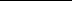 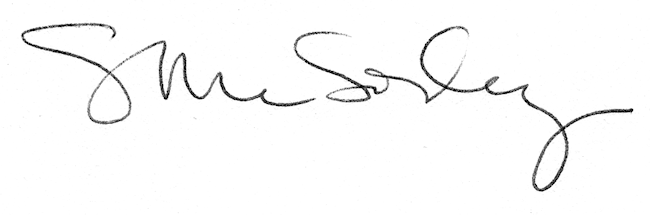 